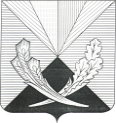 Контрольно-счетная палата муниципального района Челно-Вершинский446840, Самарская область, Челно-Вершинский район,с. Челно-Вершины, ул.Почтовая ,3,тел. 2-12-53, e-mail: kontrol.ver@mail.ruЗаключениеконтрольно-счетной палаты муниципального района Челно-Вершинский по результатам экспертизы проекта решения «О бюджете сельского поселения Чувашское Урметьево муниципального района Челно-Вершинский Самарской области на 2023 год и плановый период 2024 и 2025 годов».с. Челно-Вершины                                                                                              06.12.2022 годаВ соответствии с требованиями статьи 157 Бюджетного кодекса Российской Федерации,  п.1.2 Соглашения «О передаче полномочий по осуществлению внешнего муниципального финансового контроля», утвержденного решением Собрания представителей сельского поселения от 16.02.2015 г № 115, статьи 8 Положения о контрольно-счетной палате муниципального района Челно-Вершинский, утвержденного решением Собрания представителей муниципального района Челно-Вершинский от 20.03.2012г. № 106,  на основании   Плана работы контрольно- счетной палаты на 2022 год, утвержденного приказом  № 1 от 25.12.2020 г., проведена экспертиза проекта решения Собрания представителей сельского поселения Чувашское Урметьево «О бюджете сельского поселения Чувашское Урметьево муниципального района Челно-Вершинский»  на 2023 год и на плановый период 2024 и 2025 годов» (далее также – проект решения о бюджете, проект бюджета).Проект бюджета внесен Администрацией сельского поселения   на рассмотрение в Собрание представителей сельского поселения Чувашское Урметьево 11.11.2022 года, для подготовки заключения с соблюдением сроков, установленных статьей 185 Бюджетного кодекса РФ и статьей 6 Положения о бюджетном устройстве и бюджетном процессе в сельском поселении Чувашское Урметьево (далее – Положение о бюджетном процессе).Документы и материалы, представляемые одновременно с проектом бюджета, соответствуют ст.184.2 БК РФ. Цель экспертизы:Представить в Собрание представителей сельского поселения заключение о возможности (невозможности) принятия внесенного проекта решения о бюджете; выявить недостатки внесенного проекта решения о бюджете и предложить варианты их устранения.Задачи экспертизы:1.Оценка соответствия структуры проекта решения о бюджете требованиям бюджетного законодательства Российской Федерации;2.Оценка достоверности, законности и полноты отражения доходов в доходной части бюджета. 3.Сравнительный анализ плановых показателей доходов бюджета сельского поселения в проекте на 2023 год в сравнении с ожидаемыми показателями за 2022 год;4.Оценка достоверности и законности формирования расходов    в расходной части бюджета;5. Экспертиза текстовой части проекта решения о бюджете на соответствие нормам бюджетного законодательства РФ.6.Анализ правильности заполнения выписки из реестра расходных обязательств сельского поселения.7.Оценка правильности применения бюджетной классификации РФ при составлении проекта решения о бюджете.8.Оценка непротиворечивости содержания отдельных фрагментов текста проекта решения о бюджете, а также приложений к нему, табличной части проекта решения о бюджете.9.Оценка сбалансированности бюджета, анализ источников финансирования дефицита бюджета.При подготовке заключения контрольно- счетной палатой проанализированы законодательные и нормативные акты, методические материалы, документы и сведения, представленные к проекту решения о бюджете и документы, составляющие основу формирования местного бюджета.1.Оценка соответствия текстовой части бюджета и структуры проекта бюджетатребованиям бюджетного законодательства Российской Федерации.         Текстовая часть и структура представленного проекта бюджета в целом соответствует требованиям бюджетного законодательства. Основные характеристики и состав показателей, устанавливаемый в текстовой части проекта, соответствуют требованиям статьи 184.1 Бюджетному кодексу Российской Федерации, пункту 1, пункту 2 статьи 15 раздела 3 Положения о бюджетном процессе.        Проект бюджета подготовлен в соответствии с требованиями федерального и областного бюджетного законодательства, с требованиями Положения о бюджетном процессе, с учетом основных параметров прогноза социально-экономического развития муниципального района Челно-Вершинский Самарской области на 2023 год и на плановый период 2024 и 2025 годов.        В проекте бюджета на 2023 год и на плановый период 2024 и 2025 годов обеспечена реализация установленных приоритетов бюджетной и налоговой политики муниципального района Челно-Вершинский Самарской области на 2023 год и на плановый период 2024 и 2025 годов.        В соответствии со статьей 169 (п.2., ч.4) Бюджетного Кодекса Российской Федерации, проект бюджета сельского поселения составлен на очередной 2023 год финансовый год и плановый период 2024 и 2025 годов.В соответствии с требованиями статьи 184.1 Бюджетного кодекса РФ в проекте решения «О бюджете сельского поселения Чувашское Урметьево   на 2023 год и на плановый период 2024 и 2025 годов», содержатся основные характеристики бюджета: 	- общий объем доходов бюджета на 2023 год определен   в сумме 2 903,7 тыс. руб., на 2024 год – 1 622,0 тыс. руб., на 2025 год – 1 652,6 тыс. руб.;	- общий объем расходов бюджета на 2023 год определен   в сумме 2 903,7 тыс. руб., на 2024 год 1 622,0 тыс. руб., на 2025 год – 1 652,7 тыс. руб.; 	 - дефицит бюджета-   бюджет сельского поселения на очередной финансовый 2023 год и плановый период 2024 и 2025 годы составлен бездефицитным;            - общий объем условно утверждаемых   расходов на 2024 г. – 40,6 тыс. руб., на 2025 г. – 82,6 тыс. руб. (ст.2 текстовой части проекта бюджета);           - общий объем бюджетных ассигнований, направляемые на исполнение публичных нормативных обязательств в 2023 году утверждены в размере   0,0 тыс. руб. (ст.3 текстовой части проекта бюджета).              - объем межбюджетных трансфертов, получаемых из областного бюджета, утвержден на 2023 год в сумме 0,0 тыс. руб. на 2024 и 2025 годы- по 0,0 тыс. руб. на каждый планируемый год (п.1ст.4 текстовой части проекта бюджета);-объем безвозмездных поступлений в доход местного бюджета утвержден на 2023 год в сумме 1 660,7 тыс. руб., на 2024 в сумме 376,0 тыс. руб. и на 2025 год в сумме 388,6   тыс. руб. (п.2 ст.4 текстовой части проекта бюджета);             - объем межбюджетных трансфертов, получаемых из бюджета муниципального района на выполнение переданных полномочий утвержден на 2023 год в сумме 0,0 тыс. руб. на 2024 г.  в сумме 0,0 тыс. руб. и на 2025 год в сумме 0,0   тыс. руб. (п.3 ст.4 текстовой части проекта бюджета);            - нормативы распределения поступлений местных налогов и сборов на 2023 год и плановый 2024 и 2025 годы:Невыясненные поступления, зачисляемые в бюджеты поселений – 100%;Прочие неналоговые доходы бюджетов поселений- 100% (ст.5 текстовой части проекта бюджета).           - образование в расходной части местного бюджета резервный фонд бюджета поселения на 2023 год в сумме- 10,0 тыс. руб., на 2024- 2025 г.г.5,0 тыс. руб. ежегодно (ст.6 текстовой части проекта бюджета);- общий объем бюджетных ассигнований дорожного фона бюджета поселения утвержден на 2023 год в сумме- 744,0 тыс. руб.; на 2024год в сумме-732,0 тыс. руб. и на 2025 год- 732,0 тыс. руб. (ст.7 текстовой части проекта бюджета);- ведомственная структура расходов бюджета сельского поселения на 2023 г. и 2024-2025 г. (ст.8 текстовой части проекта бюджета и приложение 1 к проекту решения);- распределение бюджетных ассигнований по разделам, подразделам, целевым статьям (муниципальным программам и непрограмным направлениям деятельности)группам ( группам и подгруппам) видов расходов бюджета на 2023 г и                                                                                                                                                                                                                                                                                                                                                                                                                                                                                                                                                                                                                                            2024-2025 г. г  ( ст.9  текстовой части проекта бюджета и  приложение 2 к проекту  решения);- Объем межбюджетных трансфертов из местного бюджета на выполнение переданных полномочий на 2023 год в сумме- 192,7 тыс. руб.; на 2024год в сумме-258,8 тыс. руб. и на 2025 год- 271,3 тыс. руб. (ст.10 текстовой части проекта бюджета);           -верхний предел муниципального долга установлен в сумме 0,0 тыс. руб. по всем годам (п.1 ст.11 текстовой части проекта бюджета);         - предельный объем муниципального долга установлен в сумме 0,0 тыс. руб. по всем годам (п.2 ст.11 текстовой части проекта бюджета);-предельный объем муниципального долга и объем расходов на обслуживание муниципального долга сельского поселения утверждены в сумме 0,0 тыс. руб. на каждый год планируемого периода (п.3 ст.11 текстовой части проекта бюджета); 	-источники   финансирования   дефицита   бюджета сельского поселения на очередной финансовый год учтены в общей сумме 0 тыс. руб. и распределены по видам источников в приложении № 3 и 4 к проекту решения (ст. 12 текстовой части проекта бюджета);	Кроме вышеперечисленных показателей, предусмотренных Бюджетным кодексом РФ в текстовой части проекта решения о бюджете сельского поселения предусмотрено следующее:           - в соответствии с п.3.1-3.2 статьи 160.1 Бюджетного кодекса РФ, Постановлением администрации сельского поселении Чувашское Урметьево от 29.11.2022 года №55, утвержден перечень и коды главных администраторов дохода бюджета, закрепляемые за ними виды (подвиды) доходов бюджета и перечень главных администраторов источников финансирования дефицита бюджета.-показатели поступления доходов в бюджет сельского поселения на                                  год и плановый период 2024 и 2025 годы (приложение № 1 к пояснительной записке);- установить в 2023 году и плановом периоде 2024 и 2025 годов бюджетные кредиты и муниципальные гарантии за счет средств бюджета поселения не предоставляются, программа муниципальных гарантий и программа муниципальных внутренних заимствований не утверждаются (п.4 ст.11 текстовой части проекта бюджета).2. Оценка достоверности, законности и полноты отражения доходов в доходной части бюджета.В соответствии с принципом достоверности бюджета, установленным статьей 37 Бюджетного кодекса РФ расчет доходов бюджета должен быть реалистичным. Реалистичность доходов бюджета означает, что при составлении и утверждении проекта бюджета доходы бюджета не должны быть ни занижены, ни завышены.Прогноз доходов бюджета сельского поселения рассчитан исходя из ожидаемых поступлений доходов в 2022 году.Структура доходной части бюджета сельского поселения Чувашское Урметьево в 2023 году и плановом периоде 2024 и 2025 годов приведена в таблице.  Общий объем собственных доходов в бюджете сельского поселения прогнозируется с темпами снижения с планируемым годом: к доходам 2023 года в 2024 и 2025 годах.            Из данных таблицы видно, что основными доходными источниками, собственных доходов в   бюджете поселения на 2023 год, определены:          - Налоговые доходы -42,81%, в том числе:а) налог на доходы   с физических лиц – 2,62 %;б) акцизы по подакцизным товарам (продукции), производимым на территории РФ -25,62 %;в) единый сельхозналог – 1,58%;г) налог на имущество физических лиц – 1,10 %;д) земельный налог- 11,88 %.- Общий объем безвозмездных поступлений на 2023 год запланирован в сумме 1660,7 тыс. рублей, на 2024 год запланирован в сумме 376,0 тыс. руб. и на 2025 год в сумме 388,6 тыс. руб., из них:объем дотаций бюджетам субъектов РФ и муниципальных образований запланирован на 2023 год-1660,7 тыс. рублей, на 2024 год запланирован в сумме 376,0 тыс. руб. и на 2025 год в сумме 388,6 тыс. руб.; объем субсидий запланирован на 2023 год -0,0 тыс. руб., на 2024 г.-2025 годы - по 0,0 тыс. руб.;объем субвенций по 0,0тыс. руб., ежегодно.3. Сравнительный анализ плановых показателей доходов бюджета сельского поселения в проекте на 2023 год в сравнении с ожидаемыми показателями за 2022 год.В соответствии с представленной оценкой ожидаемого исполнения доходов бюджета сельского поселения за 2022 год поступление собственных доходов ожидается в сумме 1204,0 тыс. руб.  В проекте на 2023 год   собственные доходы   запланированы в сумме 1243,0 тыс. руб. Увеличение   собственных доходов по сравнению с ожидаемыми составляет 39,0 тыс. руб. (приложение 1).Отклонение плановых показателей по сравнению с ожидаемыми наблюдается по налоговым доходам. Увеличение налоговых доходов с ожидаемыми показателями составляет 75.1 тыс. руб. или на 6.65 %.На 2023 год в сравнении с ожидаемым исполнением небольшое увеличение запланировано по акцизам по подакцизным товарам (продукции), производимым на территории РФ на 7,0 тыс. руб. или на 0,95 %, по единому сельскохозяйственному налогу на 39,0 тыс. руб. или 557,14 %, по налогу на имущество на 1,0 тыс. руб. или 3,22%, по налогу на землю на 10,0 тыс. руб. или 2,99%.уменьшение запланировано    НЛФЛ на 18,0 тыс. руб. или 23,68 %.Для расчета прогнозируемых налоговых доходов в проекте бюджета на 2023г. использованы следующие показатели:поступление налога на доходы физических лиц на 2023 год определено исходя из прогнозируемого фонда оплаты труда на планируемый год согласно прогнозу социально-экономического развития поселения, темпов роста фонда оплаты труда, сумм задолженности по налогу и пеням, реальных к взысканию, а также коэффициента собираемости налога; -доход от уплаты акцизов на нефтепродукты зачисляется в бюджеты муниципальных образований для формирования муниципальных дорожных фондов. Расчет прогнозных поступлений доходов от уплаты акцизов на нефтепродукты на 2023-2025 годы представлен Управлением федерального казначейства Самарской области с учетом дифференцированного норматива, рассчитанного министерством транспорта и автомобильных дорог Самарской области на основании протяженности автомобильных дорог местного значения;- прогноз поступлений по налогу на имущество физических лиц, рассчитан исходя из суммы ожидаемых поступлений в бюджет сельского поселения Чувашское Урметьево в 2023 году, общей инвентаризационной стоимости строений, помещений и сооружений, находящихся в собственности физических лиц;- прогноз поступления земельного налога рассчитан исходя из кадастровой стоимости земли   и ставки налога и за счет вовлечения в налогооблагаемый оборот незарегистрированных участков, погашения задолженности по налогу, пени и штрафам.4. Оценка достоверности и законности формирования расходов    в расходной части бюджета.           Формирование расходов бюджета сельского поселения Чувашское Урметьево на 2023 год и на плановый период 2024 и 2025 годов осуществлялось на основании реестра расходных обязательств (согласно ст. 86 и 87 БК РФ).	В представленной пояснительной записке, не отражены причины увеличения или уменьшения расходов по сравнению с ожидаемыми и плановыми расходами 2022 года. В целом расходы бюджета сельского поселения на 2023 год с учетом прогнозируемых безвозмездных поступлений, предусмотрены в сумме 2 903,7 тыс. руб., на 2024 год – 1 622,0 тыс. руб., на 2025 год – 1 652,6 тыс. руб., ежегодно.	Структура расходов бюджета сельского поселения (без учета безвозмездных поступлений целевого назначения) в разрезе разделов классификации расходов на 2022 – 2023 годы приведена в (приложении № 2).	Рассматривая структуру расходов бюджета, мы видим, что плановые показатели по всем разделам классификации расходов бюджета на 2023 год, значительно ниже ожидаемых показателей за 2022 год. Ожидаемые расходы за 2022 год, составят в сумме 4 772,9 тыс. руб., в проекте бюджета на 2024 – 2025 г. г. расходы на 2023 год запланированы в сумме 2 903,7 тыс. руб.,   уменьшение расходов в сравнении с ожидаемыми расходами 2022 года составит –1 869,2 тыс. руб. Уменьшение расходов в проекте бюджета на 2023 года с ожидаемыми расходами   2022 года запланировано по разделам:-«Национальная оборона» на 100,7тыс. руб.;-«Национальная экономика» на 1191,1 тыс. руб.;- «Жилищно-коммунальное хозяйство» на – 729,3 тыс. руб.;-«Социальная политика» на- 43,3 тыс. руб.;Увеличение по разделам:-«Общегосударственные вопросы» на – 166,2 тыс. руб.;-«Культура и кинематография» на 29,0 тыс. руб.В 2023 году на решение вопросов в области социальной сферы будет направлено – 114,1 тыс. руб. или 3,93 % всех расходов Удельный вес в общей сумме расходов по разделу «Культура, кинематография» составляет 3,93 %.В проекте бюджета сельского поселения на 2023 год предусмотрено финансирование 5 программ   в объеме 2 888,7 тыс. руб.; на 2024 год финансирование 3 программ   в объеме 1 571,4 тыс. руб., на 2025 год по 3 программам в объеме 1 560,0 тыс. руб.  (в приложении № 2 к проекту решения)Согласно ст. 81 Бюджетного кодекса РФ, статьёй 6 текстовой части проекта бюджета на 2023-2025 г.г для финансирования непредвиденных расходов,  предусмотрен резервный фонд администрации сельского поселения на 2023 год – 10,0 тыс. руб., на 2024 год – 5,0 тыс. руб. и на  2025 г-5,0 тыс. руб.Размер резервного фонда на очередной финансовый год   составляет   0,34 % от общего объема расходов бюджета сельского поселения, что не превышает установленный пунктом 3 статьи 81 Бюджетного кодекса РФ предельный уровень (не более 3% от общего объема расходов бюджета).В нарушение требований п.6 статьи 81 Бюджетного Кодекса РФ не разработан порядок использования резервного фонда местной администрации в сельском поселении.В соответствии со статьей 184.1. Бюджетного кодекса РФ в расходной части бюджета сельского поселения предусмотрены условно утверждаемые расходы - не распределенные в плановом периоде 2024 и 2025 годов бюджетные ассигнования по разделам, подразделам, целевым статьям (муниципальным программам и непрограмным направлениям деятельности), группам (группам и подгруппам) видов расходов бюджета.Объемы условно утверждаемых расходов бюджета сельского поселения на плановый период 2024 и 2025 годов   соответствуют установленному уровню в данной статье. Общий объем условно утверждаемых расходов бюджета сельского поселения на 2023 год и плановый период 2024 и 2025 годов на первый год планового периода должен составлять не менее 2,5 % общего объема расходов бюджета (без учета расходов бюджета, предусмотренных за счет межбюджетных трансфертов из других бюджетов бюджетной системы Российской Федерации, имеющих целевое назначение); на второй год планового периода – не менее 5 %. В проекте бюджета запланировано на 2024 год- 2,50 % 40,6:( 1622,0-0,0-0,0-0,0=1622,0) и на 2025 год -5,00% (82,6:(1652,6-0,0-0,0-0,0=1652,6)). 5. Анализ правильности заполнения выписки из реестра расходных обязательств сельского поселения.Формирование проекта решения о бюджете на 2023 год и плановый период 2023-2025 годов осуществлялось в условиях сформированной нормативной правовой базы, в соответствии с положениями статьи 65 и пункта 2 статьи 174.2 Бюджетного кодекса РФ. В соответствии с бюджетным законодательством все расходы бюджета должны иметь правовую основу в виде нормативного правового акта, устанавливающего расходное обязательство.       В соответствии с «Порядком, форм и сроков  представления реестров расходных обязательств субъектов  РФ, свода реестров расходных обязательств муниципальных образований, входящих в состав субъекта РФ», утвержденным приказом Министерства финансов РФ от 03.03.2022 № 34-н, в реестре муниципального образования по каждому расходному обязательству  отражается информация о нормативно правовом акте, являющегося основанием возникновения расходного обязательства и (или) определяющих порядок исполнения и финансового обеспечения расходного обязательства муниципального образования;В соответствующих графах реестра указываются: - вид нормативно правового акта муниципального образования (далее НПА М.О.), дата принятия акта (в формате дд.мм.гггг), официальное название акта (графа 6);-абзац, подпункт, пункт, часть, статья НПА М.О., в которых содержатся нормы, являющиеся основанием возникновения соответствующего расходного обязательства муниципального образования и (или) определяющие порядок исполнения и финансового обеспечения расходного обязательства муниципального образования.  Если основанием возникновения расходного обязательства муниципального образования является НПА в целом и (или) указать абзац, подпункт, пункт, часть, статью акта не представляется возможным, то в графе 7 реестра муниципального образования по данному акту указывается - "в целом". Наличие незаполненных ячеек, а также ячеек без указания реквизитов НПА, не допускается;-в графе 8 отражается формулировка положения документа, устанавливающего расходное обязательство;-дата вступления в силу НПА М.О, срок действия акта. Если акт не имеет срока действия, в графе после сведений о дате вступления акта в силу приводится формулировка "не установлена"(графа 9).При составлении реестра расходных обязательств сельским поселением нарушены требования вышеназванных Рекомендаций, а именно: - В выписке из реестра расходных обязательств, в графе 8 не отражена формулировка положения документа, устанавливающего расходное обязательство;       В связи с этим необходимо привести сведения в реестре расходных обязательств в соответствие с требованиями бюджетного законодательства РФ.   6. Оценка правильности применения бюджетной классификации РФ при составлении проекта решения о бюджете.              В соответствии со статьей 18 Бюджетного кодекса РФ, бюджетная классификация Российской Федерации является группировкой доходов, расходов и источников финансирования дефицитов бюджетов бюджетной системы Российской Федерации, используемой для составления и исполнения бюджетов, составления бюджетной отчетности, обеспечивающей сопоставимость показателей бюджетов бюджетной системы Российской Федерации.          Проект бюджета на 2023 год и плановый период 2024-2025 годов сформирован в соответствии с правилами применения бюджетной классификации, установленными приказом Минфина России от 06.06.2019 N 85н (ред. от 21.03.2022 г.)"О порядке формирования и применения кодов бюджетной классификации Российской Федерации, их структуре и принципах назначения».                                    7.Оценка непротиворечивости содержания отдельных фрагментов текста проекта решения о бюджете, а также приложений к нему, табличной части проекта решения о бюджете.            При проверке соответствия текста проекта решения о местном бюджете на 2023 год и плановый период 2024-2025 годов его табличной части расхождений не установлено.           Расходы, планируемые за счет целевых средств из бюджета вышестоящего уровня отражены в местном бюджете в том же объеме, в каком отражены поступления на указанные цели.            Значения основных характеристик бюджета, указанные в текстовой части проекта решения о местном бюджете, соответствуют значениям этих показателей в табличной части проекта.                     8.Оценка сбалансированности бюджета, анализ источников        финансирования дефицита бюджета.Проектом решения о бюджете на 2023 год и плановый период 2024-2025 годов бюджет сельского поселения запланирован бездефицитным на каждый год.Общий объем доходов бюджета сельского поселения на 2023 год планируется утвердить в сумме 2 903,7 тыс. руб. (п. п. 1 пункта 1 статьи 1 проекта решения о бюджете), общий объем расходов - в сумме 2 903,7  тыс. руб. (п. п. 1 пункт 1 статьи 1 проекта решения о бюджете).  Превышение расходов бюджета над его доходами составляет 0 тыс. рублей, что соответствует положению п.п.3 пункта 1 статьи 1 проекта решения о бюджете.Объем предусмотренных расходов 2 903,7 тыс. руб.) соответствует суммарному объему доходов (2 903,7 тыс. руб.) и поступлений источников финансирования дефицита бюджета (0,0 тыс. руб.), что соответствует принципу сбалансированности бюджета.Выводы: 	Проект бюджета представлен Администрацией сельского поселения Озерки на рассмотрение в Собрание представителей и в контрольно-счетную палату муниципального района для подготовки заключения по нему, в установленные сроки.Состав документов, представленных к проекту решения Собрания представителей сельского поселения «О бюджете сельского поселения на 2023 год и на плановый период 2023 и 2025 годов», соответствует требованиям Бюджетного кодекса РФ и Положения о бюджетном устройстве и бюджетном процессе.Экспертиза проекта решения «О бюджете сельского поселения Чувашское Урметьево на 2023 год и на плановый период 2024 и 2025 годов», показала:1.При формировании бюджета на 2023 год и плановый период 2024 и 2025 годов соблюдался принцип достоверности отражения доходов, установленный статьей 37 Бюджетного кодекса Российской Федерации;	2.В представленной пояснительной записке, не отражены причины увеличения или уменьшения расходов по сравнению с ожидаемыми и плановыми расходами 2022 года;3. Анализ правильности заполнения выписки из реестра расходных обязательств сельского поселения показал, что:- В выписке из реестра расходных обязательств, в графе 8 не отражена формулировка положения документа, устанавливающего расходное обязательство;           4. Проектом бюджета на 2023 год предусмотрен бездефицитным, сбалансирован по доходам, расходам и источникам финансирования дефицита бюджета, соответствует бюджетному законодательству в части соблюдения ограничений по отдельным параметрам бюджета.Предложения:	1.В пояснительной записке, отразить причины увеличения или уменьшения расходов по сравнению с ожидаемыми и плановыми расходами 2022 года;            2. Необходимым привести сведения в реестре расходных обязательств в соответствие с требованиями бюджетного законодательства РФ;Заключение 	На основе проведенной экспертизы проекта решения Собрания представителей сельского поселения «О бюджете сельского поселения Чувашское Урметьево на 2023 год и на плановый период 2024 и 2025 годов», контрольно- счетная палата рекомендует депутатам Собрания представителей принять бюджет сельского поселения Чувашское Урметьево, с учетом внесенных предложений.Председатель контрольно-счетной палаты  муниципального района Челно-Вершинский                                                    Е.Г.СарейкинаНаименование дохода2023год2023год2024год2024год2025год2025годсумма, тыс. руб.Уд.вес,%сумма, тыс. руб.Уд.вес, %сумма, тыс. руб.Уд.вес, %Доходы - всего, в том числе:2903,7100,001622100,001652,6100,00Собственные доходы- всегов т.ч.124342,81124676,82126476,49Налоговые доходы, из них:1243100,00124676,82126476,49НДФЛ762,62794,87835,02Акцизы по подакцизным товарам (продукции), производимым на территории РФ 74425,6273245,1373244,29Специальный налоговый режим461,58472,90492,97Налог на имущество физических лиц321,10332,03342,06Земельный налог34511,8835521,8936622,15Госпошлина 00,0000,0000,00Неналоговые доходы, из них00,0000,0000,00Доходы от использования имущества, находящегося в государственной и муниципальной собственности 00,0000,0000,00Безвозмездные поступленияв том числе1660,757,1937623,18388,623,51Дотации бюджетам субъектов РФ и муниципальных образований1660,757,1937623,18388,623,51Субсидии бюджетам бюджетной системы РФ (межбюджетные субсидии)00,000,000,00Субвенции бюджетам субъектов РФ и муниципальных образований00,000,000,00